29 Οκτωβρίου 2021Περίπατος στον Άγιο ΝικόλαΛίγη χαλάρωση επιβάλλεται, οπότε οι μαθητές του Ε2 πήγαν έναν δίωρο περίπατο κοντά στο σχολείο. Παίξαμε όλοι μαζί και περάσαμε πολύ όμορφα. Ο περίπατος αυτός ήταν ως επιβράβευση για τα κουπόνια καλής συμπεριφοράς που δίνει η δασκάλα κάθε Παρασκευή.Υπεύθυνη εκπαιδευτικός Ε2: Σαραντινούδη Μαρία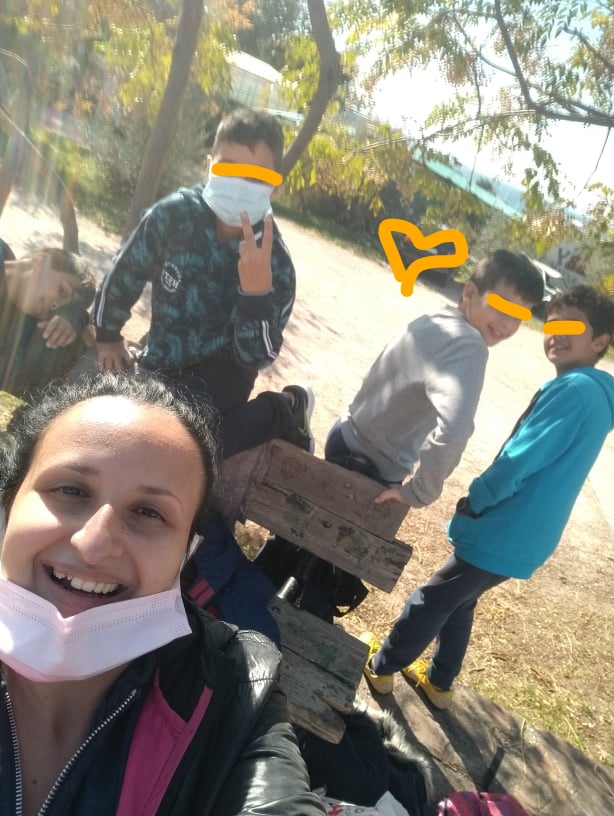 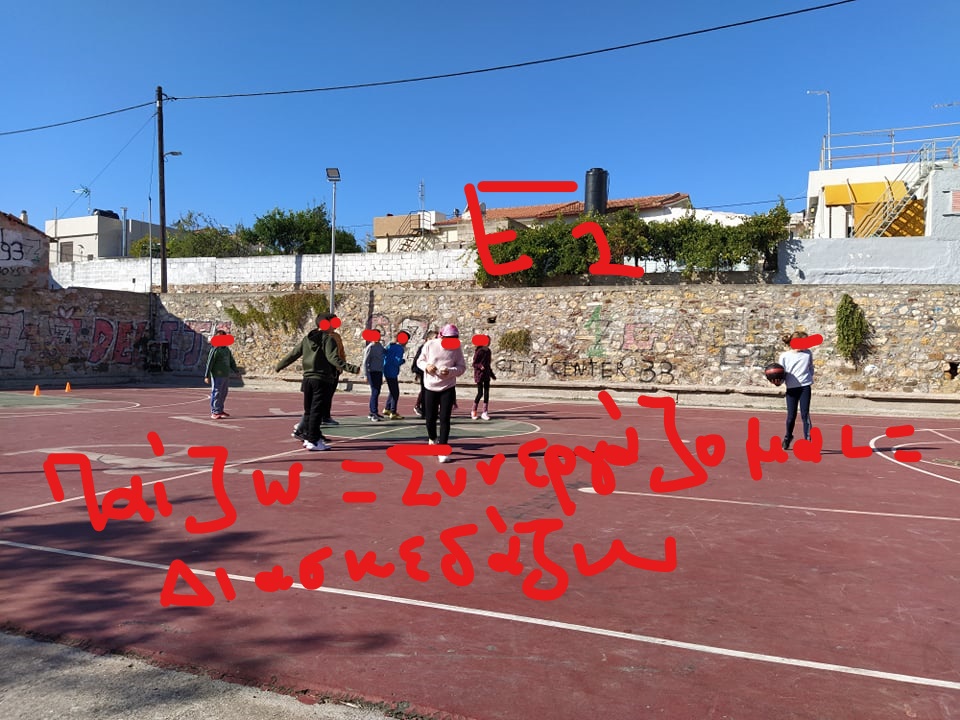 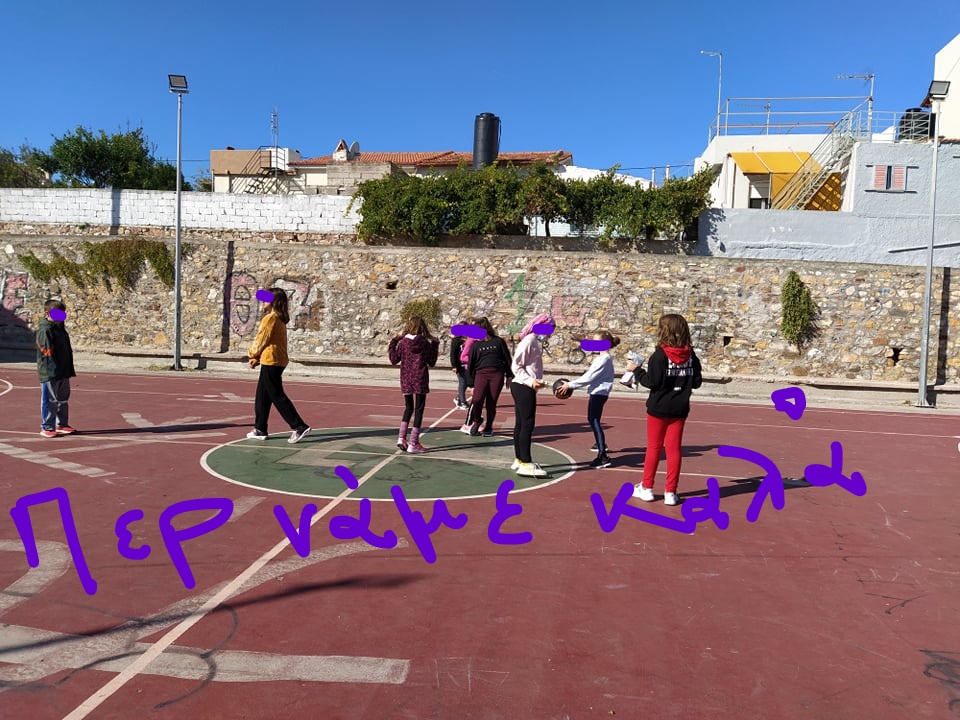 